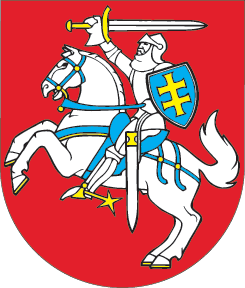 LIETUVOS RESPUBLIKOSBAUDŽIAMOJO PROCESO KODEKSO 1, 73, 121, 122, 342 STRAIPSNIŲ IR PRIEDO PAKEITIMO IR KODEKSO PAPILDYMO 3655 STRAIPSNIUĮSTATYMAS2014 m. lapkričio 13 d. Nr. XII-1325
Vilnius1 straipsnis. 1 straipsnio pakeitimas Papildyti 1 straipsnį 3 dalimi:„3. Įgyvendinant Lietuvos Respublikos tarptautines sutartis arba Europos Sąjungos teisės aktus, kituose Lietuvos Respublikos įstatymuose gali būti nustatomos ir kitokios bylų nagrinėjimo, sprendimų priėmimo bei vykdymo ar kitos procesinės taisyklės, negu numato šis Kodeksas.“2 straipsnis. 73 straipsnio pakeitimas 1. Papildyti 73 straipsnį nauja 4 dalimi:„4. Vilniaus apygardos teismas, spręsdamas, ar perduoti Lietuvos Respublikos pilietį arba nuolat Lietuvos Respublikoje gyvenantį asmenį pagal Europos arešto orderį, atsižvelgia į laisvės atėmimo bausmės vykdymo perėmimo sąlygas, nustatytas Lietuvos Respublikos įstatyme „Dėl Europos Sąjungos valstybių narių sprendimų baudžiamosiose bylose tarpusavio pripažinimo ir vykdymo“. Nusprendęs atsisakyti perduoti asmenį pagal Europos arešto orderį Lietuvos Respublikos baudžiamojo kodekso 91 straipsnio 4 dalies 3 punkte numatytu pagrindu ir perimti bausmės, dėl kurios buvo išduotas Europos arešto orderis, vykdymą, Vilniaus apygardos teismas ta pačia nutartimi išsprendžia šios bausmės suderinimo su Lietuvos Respublikos baudžiamaisiais įstatymais klausimą, vadovaudamasis Lietuvos Respublikos įstatyme „Dėl Europos Sąjungos valstybių narių sprendimų baudžiamosiose bylose tarpusavio pripažinimo ir vykdymo“ nustatytomis taisyklėmis.“2. Buvusias 73 straipsnio 4 ir 5 dalis laikyti atitinkamai 5 ir 6 dalimis.3. Pakeisti 73 straipsnio 5 dalį ir ją išdėstyti taip:„5. Jeigu gautos informacijos nepakanka šiame straipsnyje nurodytiems sprendimams priimti, Vilniaus apygardos teismo teisėjas paveda Lietuvos Respublikos generalinei prokuratūrai nedelsiant kreiptis į prašymą pateikusią instituciją dėl reikalingos papildomos informacijos suteikimo. Jeigu gautos informacijos nepakanka sprendimui dėl asmens perdavimo pagal Europos arešto orderį ar sprendimui dėl šio straipsnio 4 dalyje numatyto bausmės suderinimo su Lietuvos Respublikos baudžiamaisiais įstatymais priimti, Vilniaus apygardos teismo teisėjas dėl reikalingos papildomos informacijos suteikimo gali kreiptis tiesiogiai į prašymą pateikusią instituciją.“3 straipsnis. 121 straipsnio pakeitimasPapildyti 121 straipsnį 6 dalimi:„6. Lietuvos Respublikos įstatymo „Dėl Europos Sąjungos valstybių narių sprendimų baudžiamosiose bylose tarpusavio pripažinimo ir vykdymo“ numatytais atvejais ir tvarka tam tikrų rūšių kardomosios priemonės gali būti perduotos vykdyti kitai Europos Sąjungos valstybei narei arba gali būti perimtos vykdyti iš kitos Europos Sąjungos valstybės narės.“4 straipsnis. 122 straipsnio pakeitimasPakeisti 122 straipsnio 5 dalį ir ją išdėstyti taip:„5. Be to, suėmimo pagrindas yra prašymas išduoti asmenį užsienio valstybei arba perduoti Tarptautiniam baudžiamajam teismui ar pagal Europos arešto orderį, užsienio valstybės prašymas laikinai sulaikyti ieškomą asmenį, kol bus atsiųstas prašymas dėl asmens ekstradicijos ar Europos arešto orderis, ir užsienio valstybės prašymas suimti nuteistą asmenį, kol bus priimtas sprendimas dėl užsienio valstybės teismo nuosprendžio pripažinimo ir bausmės vykdymo.“ 5 straipsnis. 342 straipsnio pakeitimas 1. Pakeisti 342 straipsnio 5 dalį ir ją išdėstyti taip:„5. Jeigu nuosprendžiu nuteistajam paskirta bausmė – bauda arba baudžiamojo poveikio priemonės – įmoka į Nukentėjusių nuo nusikaltimų asmenų fondą arba turto konfiskavimas ar išplėstinis turto konfiskavimas, arba teismas iš nuteistojo nusprendė išieškoti proceso išlaidas, o nuteistasis ar turtas, į kurį gali būti nukreiptas išieškojimas, arba konfiskuotinas turtas yra kitoje Europos Sąjungos valstybėje narėje, teismas savo iniciatyva arba bausmę (baudžiamojo poveikio priemonę) vykdančios institucijos teikimu gali šią bausmę ar baudžiamojo poveikio priemonę arba sprendimą dėl proceso išlaidų išieškojimo perduoti vykdyti Europos Sąjungos valstybės narės kompetentingai institucijai. Sprendimas priimamas šio Kodekso 362 straipsnyje nustatyta tvarka. Lietuvos Respublikos teismų paskirtų piniginių sankcijų ir sprendimų konfiskuoti perdavimo vykdyti kitoms Europos Sąjungos valstybėms narėms taisykles patvirtina Lietuvos Respublikos Vyriausybė.“2. Papildyti 342 straipsnį 6 dalimi: „6. Lietuvos Respublikos įstatymo „Dėl Europos Sąjungos valstybių narių sprendimų baudžiamosiose bylose tarpusavio pripažinimo ir vykdymo“ numatytais atvejais ir tvarka teismas nuosprendį dėl tam tikrų rūšių bausmių ar kitų priemonių gali perduoti vykdyti kitai Europos Sąjungos valstybei narei.“6 straipsnis. Kodekso papildymas 3655 straipsniuPapildyti Kodeksą 3655 straipsniu:„3655 straipsnis. Europos Sąjungos valstybių narių paskirtų tam tikrų rūšių bausmių ar kitų priemonių pripažinimas ir vykdymas Lietuvos RespublikojeEuropos Sąjungos valstybės narės teismo priimti sprendimai dėl laisvės atėmimo bausmės, sprendimai dėl su laisvės atėmimu nesusijusios bausmės ir sprendimai dėl probacijos Lietuvos Respublikoje pripažįstami ir vykdomi pagal Lietuvos Respublikos įstatymo „Dėl Europos Sąjungos valstybių narių sprendimų baudžiamosiose bylose tarpusavio pripažinimo ir vykdymo“ ir šio Kodekso VII dalies nuostatas.“7 straipsnis. Kodekso priedo pakeitimas 1. Papildyti Kodekso priedą nauju 7 punktu:„7. 2008 m. lapkričio 27 d. Tarybos pamatinis sprendimas 2008/909/TVR dėl nuosprendžių baudžiamosiose bylose tarpusavio pripažinimo principo taikymo skiriant laisvės atėmimo bausmes ar su laisvės atėmimu susijusias priemones, siekiant jas vykdyti Europos Sąjungoje (OL 2008 L 327, p. 27), iš dalies pakeistas 2009 m. vasario 26 d. Tarybos pamatiniu sprendimu 2009/299/TVR (OL 2009 L 81, p. 24).“2. Buvusius Kodekso priedo 7, 8, 9, 10, 11, 12 punktus laikyti atitinkamai 8, 9, 10, 11, 12, 13 punktais.8 straipsnis. Įstatymo įsigaliojimasŠis įstatymas įsigalioja 2015 m. balandžio 1 d. Skelbiu šį Lietuvos Respublikos Seimo priimtą įstatymą.Respublikos Prezidentė	Dalia Grybauskaitė